  Родительское собрание в подготовительной группе «Как помочь ребенку стать учеником»            ( в форме квеста)Авторы: Афонина Наталья Николаевна, воспитатель 1 категории                 Рыбакова Римма Алексеевна                                   Место работы: МБДОУ «Искровский детский сад» Цель: организация совместной работы педагогов и семьи по формированию готовности ребенка к школе и благополучной адаптации его к школьному обучению.Задачи:1) развивать у родителей представление о понятии психологическая, педагогическая, мотивационная и физиологическая готовность детей к школе;2) определить факторы успешной подготовки и адаптации к школе;3) способствовать сотрудничеству, организации преемственности ДОУ со школой.4) создать информационное пространство для сотрудничества родителей и педагогов ДОУ с использованием информационно-коммуникативных технологий;5) привлечь родителей к активному совместному участию в подготовке детей к школе;6) дать практические рекомендации родителям для успешной подготовки детей к школе.Материалы и оборудование:• Ноутбук, проектор• Листы бумаги, авторучки, фломастеры разных цветов• Бумажные фигуры человека•  Памятки и тест  для родителей• Электронная презентация «Как помочь ребенку стать учеником»                                         Ход проведения:Воспитатель: – Добрый день, уважаемые родители! Наша встреча будет проходить в форме квеста. Что такое квест? (англ. «guest» – поиск). Это разновидность игр, в которых герой проходит по запланированному сюжету, стремясь выполнить какое-то задание.Сегодня постепенно передвигаясь от уровня к уровню,  мы попытаемся ответить на главный вопрос: «Как помочь ребёнку стать учеником?» (слайд №1, ) .Первый класс-это серьезное испытание, как для детей, так и для родителей. Здесь закладывается фундамент будущих успехов на всем школьном пути. Дошкольник становится школьником, а его родители – это теперь родители ученика. Сегодня мы с Вами собрались, чтобы поговорить о подготовке детей к школе.Поступление ребенка в школу это волнующий момент, который переживаете и вы, и ваш ребенок. И сейчас Вас волнуют вопросы: А готов ли мой ребенок к школе? Как будет учиться? Как ему помочь, если он встретит первые школьные трудности? Как у него сложатся отношения в коллективе? Предлагаю Вам пройти тест:Тест для родителей «Готовы ли вы отдать своего ребенка в школу»  Если Вы согласны с утверждением, поставьте плюс, если не согласны – минус.А теперь подсчитайте общий показательДо 4 баллов – это означает, что у Вас есть все основания оптимистично ждать первого сентября – по крайне мере Вы сами вполне готовы к школьной жизни Вашего ребенка;5-10 баллов – лучше подготовиться к возможным трудностям заранее.10 баллов и больше – было бы неплохо посоветоваться с детским психологом.(Родители обсуждают результаты тестирования)Практическое задание: упражнение «Мой ребенок будущий первоклассник»Воспитатель: Вы все очень хорошо знаете своих детей. Подумайте и выделите черты, которые, по вашему мнению, помогут или затруднят предстоящую учебу в школе. Возьмите фигурку человечка, напишите на ней синим цветом, те черты, которые помогут и красным цветом те черты, – которые затруднят учебу вашего ребенка. А после этого поставьте фигурку на одну из трех полосок – дорожек, ведущих к школе. Синяя полоска означает - сильное ваше беспокойство, желтая – умеренное, зеленая полоска – нет  беспокойства.(Родители выполняют задание и делятся своими опасениями)Мы подготовили для Вас памятку «Портрет первоклассника, не готового к школьному обучению» (памятка раздаётся родителям и обсуждается).Воспитатель: Подготовка к школе – процесс многоплановый. Психологи выделяют разные виды готовности к школе, (слайд №2)1. Физиологическая готовность.Этот аспект означает, что ребенок должен быть готов к обучению в школе физически. То есть состояние его здоровья должно позволять успешно проходить образовательную программу. Около 25% детей испытывают значительные трудности в обучении именно в связи с состоянием здоровья. Поэтому особого внимания в подготовительный период к школе требует здоровье детей, их закаливание, охрана зрения, голоса, слуха, формирование правильной осанки. Кроме этого, физиологическая готовность подразумевает развитие мелкой моторики (пальчиков, координации движения). Ребенок должен знать, в какой руке и как нужно держать ручку. А также ребенок при поступлении в первый класс должен знать, соблюдать и понимать важность соблюдения основных гигиенических норм: правильная поза за столом, осанка и т. п.Говоря, о физической готовности ребенка к школьному обучению мы имеем в виду позитивное изменение в физическом развитии, показывающее биологическую зрелость ребенка необходимую для начала школьного обучения.2. Психологическая готовность.(слайд № 3)У многих родителей есть устойчивое заблуждение, что готовность ребёнка к обучению в школе определяется сформированностью навыков чтения, счёта и письма. Что для Вас, уважаемые родители, является главными факторами успешной подготовки детей к школе?Практическое задание:«В школу с удовольствием»Воспитатель: (слайд №4) На экране перечислены факторы успешной подготовки и адаптации ребёнка к школе, выберите из них три фактора, на ваш взгляд главных, пронумеруйте их по степени значимости и обоснуйте свой выбор (Родители выполняют задание и обсуждают его)Воспитатель: Психологическая готовность к школе заключается в том, что у ребенка уже к моменту поступления в школу должны сформироваться психологические черты, присущие школьнику.Компоненты психологической готовности к школе: (слайд №5)Требования, которые предъявляет к ребенку школа, значительно отличаются от тех требований, к которым он привык в детском саду и дома. Эти требования связаны, в первую очередь, с изменением социальной позиции ребенка, с тем новым местом, которое он начинает занимать в обществе с поступлением в школу. Под психологической готовностью к школьному обучению подразумевают необходимый и достаточный уровень психического развития ребенка для освоения школьной программы во время обучения в коллективе. Школьные психологи считаю, что подготовка ребенка к школе должна заключатся в формировании определенных умений и навыков, а также выполнении требований, которыe ставят перед ребенком школа, в лице педагогов:         Ребенок должен уметь действовать по образцу, слушать и выполнять инструкцию, оценивать свою работу. Важным элементом психологической готовности к школьному обучению психологи называют способность следовать правилам и прислушиваться к требованиям взрослого.        В структуре психологической готовности детей к школе принято выделять такие компоненты: Личностная готовность.        Эта готовность выражается в отношении ребенка к школе, учебной деятельности, учителям и самому себе. Здесь следует подчеркнуть важность мотивации ребенка. Готовыми к школьному обучению считаются дети, которых школа привлекает не внешними атрибутами (красивым портфелем, новыми фломастерами, карандашами, тетрадками, учебниками), а возможностью получать новые знания (чему – то научится, что- то познать). Будущему первокласснику необходимо уметь свободно управлять своим поведением, познавательной деятельностью. Иными словами, ребенок должен иметь развитую учебную мотивацию.        К личностной готовности к обучению относят позитивное эмоциональное отношение ребенка к школе и эмоциональную зрелость дошкольника (сдержанность, уменьшение количества импульсивных действий, неуравновешенного поведения).        Волевая готовность к обучению в школе. К концу дошкольного возраста у ребенка уже сформированы основы волевых действий — внутренние усилия, необходимые для выполнения определенной деятельности. Ребенок способен поставить цель, разработать план действий, принять решение, приложить усилия для преодоления трудностей, оценить результат своих действий. При этом дети все же ориентируются на наличие игровой мотивации (обучение в игровой форме), в особенности на оценки других детей (командная игра). О волевой готовности ребенка свидетельствует: высокий уровень письма, правильное использование учебных принадлежностей, поддержании порядка на столе, парте или в портфеле. Волевая готовность также подразумевает способность сдерживать свои импульсивные действия, сосредотачиваться на задании, слушать речь учителя.            Если соединить эмоциональную, волевую, мотивационную готовности к школе, то мы получаем – внутреннюю позицию школьника. Ребенок с несформированной позицией школьника проявляют детскую непосредственность, на уроке отвечает одновременно с другими, не подымает руки, часто перебивает, делится с учителем своими переживаниями и чувствами. Эта незрелость часто приводит к пробелам в знаниях, низкой продуктивности обучения.            Интеллектуальная готовность – следующий компонент психологической готовности ребенка к школе. Уровень интеллектуального развития дошкольника – это количество знаний, объем «умственного инструментария», и его словарный запас. Также, ребенок должен иметь высокую обучаемость – умение выделить учебное задание, и превратить его в самостоятельную цель познавательной деятельности. Дошкольник должен проявлять любознательность и наблюдательность, задача родителей поощрять эти качества. В целом, интеллектуальная готовность ребенка к обучению школе предполагает наличие таких качеств как: дифференциальное восприятие (отличие фигуры и фона), концентрации внимания, аналитическое мышление (осознание связи между явлениями, возможность воспроизвести образец). А также рациональный подход к действительности (ослабление фантазии), логическое запоминание, интерес к знаниям, овладение на слух разговорной речью, способность к пониманию и использованию символов, развитие мелкой моторики и зрительно – двигательной координации.         Речевая готовность – не менее важный компонент психологической готовности. При поступлении в школу важен уровень разговорной речи ребенка. Дети должны правильно выговаривать все буквы и звуки, владеть тембром, высотой и силой голоса. Хорошо если дошкольник, помимо владения родным языком, проявляет интерес к иностранным, он имеет сбалансированный словарный запас из разных сфер жизнедеятельности. Ребенок должен грамотно вести диалог, использовать простые и сложные предложения, придерживаться этикета в общении, получать удовольствие от чтения, уметь свободно пересказать прочитанное, декламировать небольшие стишки, иметь представление о буквах, звуках, словах и предложениях. Интеллектуальная неготовность ребенка непосредственно приводит к неуспеваемости  в обучении, он не понимает педагога и не может выполнить его требований, как результат плохие оценки, отставание в школьной программе. Это может повлечь за собой нежелание ребенка ходить в школу или неприязнь к отдельным предметам.        Мы подготовили памятки «Что могут сделать родители, чтобы подготовить речь ребёнка к школе» (раздаем родителям)           Социально-психологическая готовность ребенка тоже играет огромную роль в подготовке к школе. Она предполагает формирование и приятие новой социальной роли – школьника, которая выражается в серьезном отношении к школе, к учебной деятельности и учителю. Старших дошкольников привлекает внешний аспект школьной жизни (новая форма, портфель, ручки и т.п.), но все же большинство детей стремятся учиться. Если ребенок не готов принять социальную позицию школьника, то даже при наличии необходимых знаний и умений, высокого интеллектуального развития ему будет сложно адаптироваться к школе. Позитивное отношение к школе часто связано с информацией, которую детям предоставляют взрослые. Очень важно объяснить и подготовить ребенка к тому что его ждет в школе и желательно доступным для него языком, вовлекать, и открыто отвечать на интересующие ребенка вопросы. Это поможет не только сформирование позитивное отношение и интерес к предстоящей учебе, но и правильное отношение к учителю и другим ученикам, умению быстро и легко устанавливать взаимоотношения. Иными словами, это поможет ребенку адаптироваться, подружиться с новым коллективом, научит действовать совместно с другими детьми, уступать и при необходимости защищаться. 
3. Педагогическая готовность.Когда говорят о готовности к школе, обычно подразумевают, что ребенок должен уметь читать, пересказывать, у него должна быть развита речь, писать, у него должна быть развита мелкая моторика, считать (владеть навыками счета) – это и есть педагогическая готовность.Ну, а теперь последнее задание: Сейчас мы с вами выполним интересное упражнение. Главное условие: не смотреть ни на кого и слушать мою инструкцию. Перед вами у каждого на столе лежит лист. Все листы одинаковой формы, размера, качества, цвета. Слушайте внимательно и выполняйте следующее:1. Сложите лист пополам.2. Оторвите правый верхний уголок.3. Опять сложите лист пополам.4. Снова оторвите правый верхний уголок.5. Сложите лист пополам.6. Оторвите правый верхний уголокПродолжите эту процедуру, пока она будет возможна.( Родители выполняют задание)Воспитатель: Теперь раскройте свою красивую бумажную фигуру. Сейчас я прошу вас найти среди остальных  фигур точно такую же, как и у вас. Фигурки должны быть совершенно одинаковые.Нашли?( Родители отвечают, что не нашли).Воспитатель: А почему? Как вы думаете?(Варианты поступают самые разные и постепенно, по мере их поступления, аудитория приходит к выводу: одинаковых людей нет, поэтому и фигурки получились разные, хотя инструкция для всех была совершенно одинаковая).Воспитатель: Сейчас мы с вами подошли к выводу, что дети все разные. Различны их способности, возможности и личностные качества. Но все они сходны в одном – в желании хорошо учиться. И в наших руках возможность помочь им, не отбить у них это желание.Подводя итоги, хотелось бы узнать ваше мнение о сегодняшней встрече. Ваши искренние ответы на вопросы анкеты помогут увидеть положительные и отрицательные стороны проведённого квеста:Пожалуйста, оцените наше собрание в баллах: 3 – довольны, 2 – частично довольны, 1 – не довольны. Перед Вами доска и маркеры. Вам просто надо подойти и написать соответствующую цифру.Приложения:узнать подробнееГотовы ли ВЫ отдать своего ребенка в школу?(Тест для родителей)Если вы согласны с утверждением – поставьте плюс, если не согласны, то – минус.      1.Мне кажется, что мой ребенок будет учиться хуже других детей.      2.Я опасаюсь, что мой ребенок часто будет обижать других детей.3.На мой взгляд, четыре урока - непомерная нагрузка для маленького ребенка.4.Трудно быть уверенным, что учителя младших классов хорошо понимают детей.5.Ребенок может спокойно учиться только в том случае, если учительница - его собственная мама.6.Трудно представить, что первоклассник может быстро научиться Читать, считать и писать.     7.Мне кажется, что дети в этом возрасте еще не способны учиться.     8.Боюсь даже думать о том, как мой ребенок будет обходиться без дневного сна.     9.Мой ребенок часто плачет, когда к нему обращается незнакомый человек.   10.Мой ребенок не ходит в детский сад, и никогда не расстается с матерью.   11.Начальная школа, по-моему, редко способна чему-либо научить ребенка.   12.Я опасаюсь, что дети будут дразнить моего ребенка.   13.Мой малыш, по-моему, значительно слабее своих сверстников.   14.Боюсь, что учительница не имеет возможности точно оценить успехи каждого ребенка.   15.Мой ребенок часто говорит: «Мама, мы пойдем в школу вместе?»Результаты:А теперь подсчитайте, сколько крестиков оказалось ,какова общая сумма. Если общий показатель принимает значениедо 4 баллов - это означает, что у Вас есть все основания оптимистично ждать первого сентября - по крайней мере ,Вы сами вполне готовы к школьной жизни Вашего ребенка;5-10 баллов - лучше подготовиться к возможным трудностям заранее;10 баллов и больше - было бы неплохо посоветоваться с детским психологом.Портрет первоклассника, не готового к школьному обучениюИмпульсивность, бесконтрольное поведение (преобладание «хочу» над «можно»)Чрезмерная игривость, непоседливость, крикливостьТрудности общения с незнакомыми взрослыми (нежелание контактировать или наоборот, непонимание своего статуса)Неумение общаться со сверстникамиНеспособность следовать инструкции (ребенок быстро отвлекается, не понимает, с чего начать и что делать дальше)Низкий уровень знаний об окружающем мире, неумение сделать обобщение, классифицировать, выделять сходство, различиеПлохое развитие мелкой моторики рук (не любит рисовать, не умеет работать с мелкими деталями)Нарушение темпа деятельности (очень медленно двигается, говорит, ест и т.д.), пассивностьНедостаточное развитие произвольной памятиЗадержка речевого развития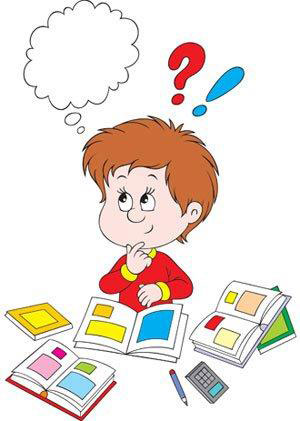 Факторы  успешной  подготовки  и  адаптации ребенка к школе: 
Физическое здоровье. Развитый интеллект. Умение общаться со сверстниками и взрослыми. Выносливость и работоспособность. Умение читать и считать. Аккуратность и дисциплинированность. Хорошая память и внимание. Инициативность, воля и способность действовать самостоятельно. Что могут сделать родители, чтобы обеспечить речевую готовность ребёнка к школе?• создать в семье условия, благоприятные для общего и речевого развития детей;• проводить целенаправленную и систематическую работу по речевому развитию детей и необходимую коррекцию недостатков в развитии речи;• не ругать ребенка за неправильную речь;• ненавязчиво исправлять неправильное произношение;• не заострять внимание на запинках и повторах слогов и слов;• осуществлять позитивный настрой ребенка на занятия с педагогами.